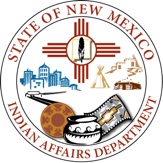 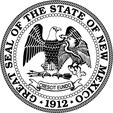 MEETING MINUTESTRIBAL INFRASTRUCTURE FUND BOARD Virtual Meeting via Zoom Video ConferenceFriday, December 10, 20219:00 amVoting Members Present Lynn Trujillo, IAD Cabinet Secretary Wesley Billingsley, DFAJudi L. Kahl, NMEDJanet R. Johnson, NMDOHMark Thompson, Pueblo RepresentativePearl Yellowman, Navajo Nation RepresentativeRomaine Wood, Jicarilla Apache RepresentativeMichael Vonderheide, NMFA Non-Voting Members Present Gretchen Tsosie, Albuquerque Area IHS Rep.Voting Members Absent Alfred Lapaz, Mescalero Apache RepresentativeNon-Voting Members Absent Sharon Pinto, BIA Rep., Navajo Office Shannon McKenna, BIA Rep., ABQ Office IAD Staff Present Lawrence John, CO/TIF AdministratorStephanie Salazar, General CounselAurora Martinez, Executive AssistantChristopher Jiron, Grant Specialist  Guests:Latasha JamesShauna Tafoya Call to Order, Roll CallChairwoman Lynn Trujillo called the meeting to order at 9:02 am.  The meeting was held via Zoom Video Conferencing and came to order following roll call and establishment of a quorum. Welcome and IntroductionsIntroduction of tribal leaders and honored guests on the call and staff.Approval of the Agenda Member Mark Thompson moved to approve the meeting agenda and seconded by Member Judi L. Kahl. The motion was adopted by majority vote. Approval of Meeting Minutes from August 2, 2021The board approved the meeting minutes from the TIF Board Meeting held on August 2, 2021, by general consent.New Business Select the Sub Committee to review and amend the TIF Guidelines and Procedures Secretary Trujillo provided an overview of the TIF Guidelines and Procedures and explained the need to establish a subcommittee to review and amend the guidelines that can be presented to the full Board. Questions/Discussion and Vote Board member Mark Thompson, Romaine Wood, Gretchen Tsosie, Dr. Pearl Yellowman requested to be on the subcommittee.  Next Meeting Discussion No decision was reached on the next meeting date.Adjourn Board Member Mark Thompson moved to adjourn the meeting and seconded by Member Romaine Wood. The motion was adopted, and meeting adjourned at 9:26 am. 